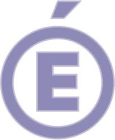 Académie deÉtablissementSession 2013Académie deSession 2013Académie deNom, prénom du candidatSession 2013BEP« Restauration »Option CSRBEP« Restauration »Option CSRBEP« Restauration »Option CSRBEP« Restauration »Option CSRBEP« Restauration »Option CSREP1Technologie professionnelle, sciences appliquées,
gestion appliquéeEP1Technologie professionnelle, sciences appliquées,
gestion appliquéeEP1Technologie professionnelle, sciences appliquées,
gestion appliquéeEP1Technologie professionnelle, sciences appliquées,
gestion appliquéeEP1Technologie professionnelle, sciences appliquées,
gestion appliquéeCoefficient 6Coefficient 6Coefficient 6Coefficient 6Coefficient 61ère situation d’évaluation1ère situation d’évaluation1ère situation d’évaluation1ère situation d’évaluation1ère situation d’évaluation1ère situation d’évaluation1ère situation d’évaluation1ère situation d’évaluation1ère situation d’évaluation1ère situation d’évaluation1ère situation d’évaluation1ère situation d’évaluation1ère situation d’évaluation1ère situation d’évaluation1ère situation d’évaluation1ère situation d’évaluation1ère situation d’évaluation1ère situation d’évaluation1ère situation d’évaluation1ère situation d’évaluation1ère situation d’évaluation1ère situation d’évaluation1ère situation d’évaluation1ère situation d’évaluationÉvaluation écrite - avant la fin du premier semestre de l’année de premièreÉvaluation écrite - avant la fin du premier semestre de l’année de premièreÉvaluation écrite - avant la fin du premier semestre de l’année de premièreÉvaluation écrite - avant la fin du premier semestre de l’année de premièreÉvaluation écrite - avant la fin du premier semestre de l’année de premièreÉvaluation écrite - avant la fin du premier semestre de l’année de premièreÉvaluation écrite - avant la fin du premier semestre de l’année de premièreÉvaluation écrite - avant la fin du premier semestre de l’année de premièreÉvaluation écrite - avant la fin du premier semestre de l’année de premièreÉvaluation écrite - avant la fin du premier semestre de l’année de premièreÉvaluation écrite - avant la fin du premier semestre de l’année de premièreÉvaluation écrite - avant la fin du premier semestre de l’année de premièreÉvaluation écrite - avant la fin du premier semestre de l’année de premièreÉvaluation écrite - avant la fin du premier semestre de l’année de premièreÉvaluation écrite - avant la fin du premier semestre de l’année de premièreÉvaluation écrite - avant la fin du premier semestre de l’année de premièreÉvaluation écrite - avant la fin du premier semestre de l’année de premièreÉvaluation écrite - avant la fin du premier semestre de l’année de premièreÉvaluation écrite - avant la fin du premier semestre de l’année de premièreÉvaluation écrite - avant la fin du premier semestre de l’année de premièreÉvaluation écrite - avant la fin du premier semestre de l’année de premièreÉvaluation écrite - avant la fin du premier semestre de l’année de premièreÉvaluation écrite - avant la fin du premier semestre de l’année de premièreÉvaluation écrite - avant la fin du premier semestre de l’année de premièreTechnologieS1 - 1 heureS1 - 1 heureS1 - 1 heureà reporter pour S1 de E11 du baccalauréat professionnelà reporter pour S1 de E11 du baccalauréat professionnelà reporter pour S1 de E11 du baccalauréat professionnelà reporter pour S1 de E11 du baccalauréat professionnelà reporter pour S1 de E11 du baccalauréat professionnelà reporter pour S1 de E11 du baccalauréat professionnelà reporter pour S1 de E11 du baccalauréat professionnelà reporter pour S1 de E11 du baccalauréat professionnelà reporter pour S1 de E11 du baccalauréat professionnelà reporter pour S1 de E11 du baccalauréat professionnelà reporter pour S1 de E11 du baccalauréat professionnelà reporter pour S1 de E11 du baccalauréat professionnelà reporter pour S1 de E11 du baccalauréat professionnelà reporter pour S1 de E11 du baccalauréat professionnelTechnologie/20/20Sciences appliquéesS1 - 1 heureS1 - 1 heureS1 - 1 heureà reporter pour S1 de E12 du baccalauréat professionnelà reporter pour S1 de E12 du baccalauréat professionnelà reporter pour S1 de E12 du baccalauréat professionnelà reporter pour S1 de E12 du baccalauréat professionnelà reporter pour S1 de E12 du baccalauréat professionnelà reporter pour S1 de E12 du baccalauréat professionnelà reporter pour S1 de E12 du baccalauréat professionnelà reporter pour S1 de E12 du baccalauréat professionnelà reporter pour S1 de E12 du baccalauréat professionnelà reporter pour S1 de E12 du baccalauréat professionnelà reporter pour S1 de E12 du baccalauréat professionnelà reporter pour S1 de E12 du baccalauréat professionnelà reporter pour S1 de E12 du baccalauréat professionnelà reporter pour S1 de E12 du baccalauréat professionnelSciences appliquées/20/20Gestion appliquéeS1 - 1 heureS1 - 1 heureS1 - 1 heureà reporter pour S1 de E21 du baccalauréat professionnelà reporter pour S1 de E21 du baccalauréat professionnelà reporter pour S1 de E21 du baccalauréat professionnelà reporter pour S1 de E21 du baccalauréat professionnelà reporter pour S1 de E21 du baccalauréat professionnelà reporter pour S1 de E21 du baccalauréat professionnelà reporter pour S1 de E21 du baccalauréat professionnelà reporter pour S1 de E21 du baccalauréat professionnelà reporter pour S1 de E21 du baccalauréat professionnelà reporter pour S1 de E21 du baccalauréat professionnelà reporter pour S1 de E21 du baccalauréat professionnelà reporter pour S1 de E21 du baccalauréat professionnelGestion appliquée/20/20RécapitulatifRécapitulatifRécapitulatifRécapitulatifRécapitulatifRécapitulatifRécapitulatifRécapitulatifRécapitulatifRécapitulatifRécapitulatifRécapitulatifRécapitulatifRécapitulatifRécapitulatifRécapitulatifRécapitulatifRécapitulatifRécapitulatifRécapitulatifRécapitulatifRécapitulatifRécapitulatifRécapitulatifTotal EP1 (S1)Total EP1 (S1)Total EP1 (S1)Total EP1 (S1)/ 60 pts/ 60 ptsNote proposée au juryNote proposée au jury/20Note proposée au juryNote proposée au jury/20Membres du juryMembres du juryMembres du juryMembres du juryMembres du juryAppréciationFonctionNOM Prénom / ÉmargementNOM Prénom / ÉmargementNOM Prénom / ÉmargementEnseignant(s)
Service et CommercialisationEnseignant(s)
Sciences AppliquéesEnseignant(s)
Gestion Appliquée